Конспект НОД по ознакомлению с окружающим миром «Посадили огород посмотрите, как растет!»Цель: формировать знания дошкольников об овощах, выращиваемых на окошке, о процессе роста и необходимых для этого условий.Задачи:формировать экологическое сознание в условиях РППС группы, представление об овощах и культурных растениях, к труду человека на огороде.Развивать практические навыки, познавательную активность, расширять кругозор воспитанников;Воспитывать положительное отношение к труду, ответственность за порученное дело, прививать желание трудиться на общую пользу, проявлять старание и аккуратность в работе.Предварительная работа: наблюдение за посадкой рассады, беседы и дидактические игры об овощах и их пользе для здоровья человека, чтение и проигрывание сказки «Репка», чтение и обсуждение стихов, загадок и потешек; рассматривание картин на заданную тему.	Материал: лейки для детей, лоток с рассадой лука и укропа.	Ход НОД.Организационный момент.Воспитатель радостно встречает детей, называет каждого по имени, отмечает каждого как он опрятно и аккуратно выглядит.Сюрпризный моментВ дверь кто-то стучится. Входит герой социально-образовательного проекта «Эколята-Дошколята» Елочка.Воспитатель:Вот приходит Елочка в гости,Нацепила бант на хвостик.Динь, динь, донна, донна,А сегодня (имя ребенка) дома?Пробегается пальцами по руке названного ребенка вверх до мочки уха и слегка потяните за нее («позвоните»).Игра повторяется с несколькими детьми.Елочка здоровается с ребятами и говорит, что пришла к ним в гости посмотреть, как они живут. Может чему научат Елочку.Воспитатель. Давайте дети Елочке покажем наш огород и что в нем выросло и как мы за ним ухаживаем.Пойдем с вами в огород:Посмотрим, как у нас растетМорковь, укроп, петрушка.Полна ль воды кадушка?Все поспело, все созрело – Добрый будет урожай!Здесь для всех найдется дело!Ребята, посмотрите какой замечательный у нас огород на окошке! Чтобы растения хорошо росли им нужно солнышко. Посмотрите, как ярко светит в окошко солнышко!Пальчиковая гимнастика «Солнышко»Воспитатель рассказывает стихотворение А. Барто. Слушая стихотворение, дети сжимают ручки в кулачки и снова их разжимают и т.д.Смотрит солнышко в окошко,Светит в нашу комнатку.Мы захлопали в ладошки,Очень рады солнышку!Теперь на солнышко наплыла тучка. (Дети по очереди сгибают каждый пальчик на правой руке.) Вот и получился кулачок – тучка. Елочка любуется рассадой, говорит какая она сочная, зеленая, полезная для здоровья. Спрашивает, а что еще необходимо для растений чтобы они хорошо росли. Ответы детей.Воспитатель: правильно, для растений необходима вода! В группе мы цветы и огород на окошке поливаем из лейки. Летом дождик поливает землю и питает травку и деревья.Обучающая игра «Солнце и зонтик»Развивает произвольное внимание, быстроту реакции и умение действовать в зависимости от ситуации.Воспитатель. У солнышка есть лучи. Поэтому солнышко мы будем изображать так. (Разведите руки в стороны.) А когда идет дождь, надо прятаться под зонтик. (сложите руки над головой – руки образуют треугольник – получился зонтик.) Когда воспитатель произносит: «Солнце!» - дети разводят руки в сторону, «Зонтик» - руки над головой.Воспитатель. Давайте елочке покажем, как правильно поливать нужно растения.Под руководством воспитателя дети из леечки поливают рассаду лука, укропа и петрушки, наблюдают за впитыванием воды в землю, делятся впечатлениями с елочкой и воспитателем.Воспитатель. Ребята расскажите елочке от чего зависит хороший урожай? Понравилось ли вам ухаживать за растениями? Ответы детей.Елочка. Просит слепить из комочка пластилина морковку, репку или лук на выбор. Показывает, как катать колбаску и шарик. Работы детей складываются на демонстрационное блюдо. Дети рассказывают какой овощ они слепили. Прощаются с Елочкой.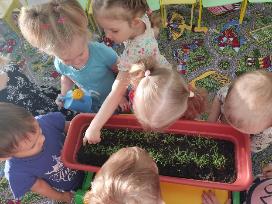 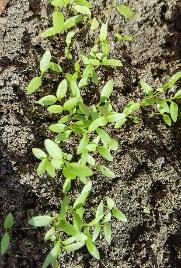 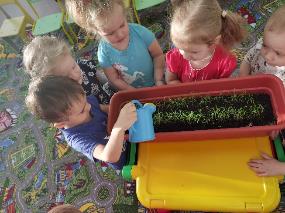 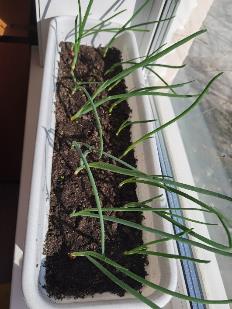 